观音塘公租房平面示意图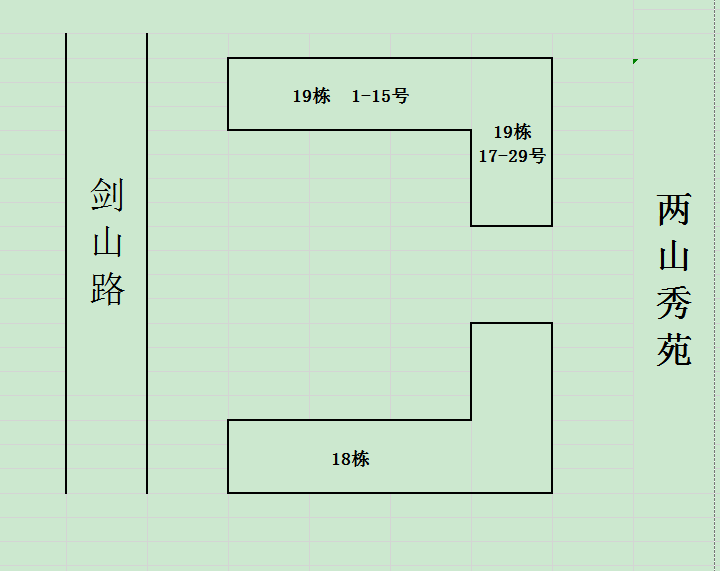 塘坊公租房平面示意图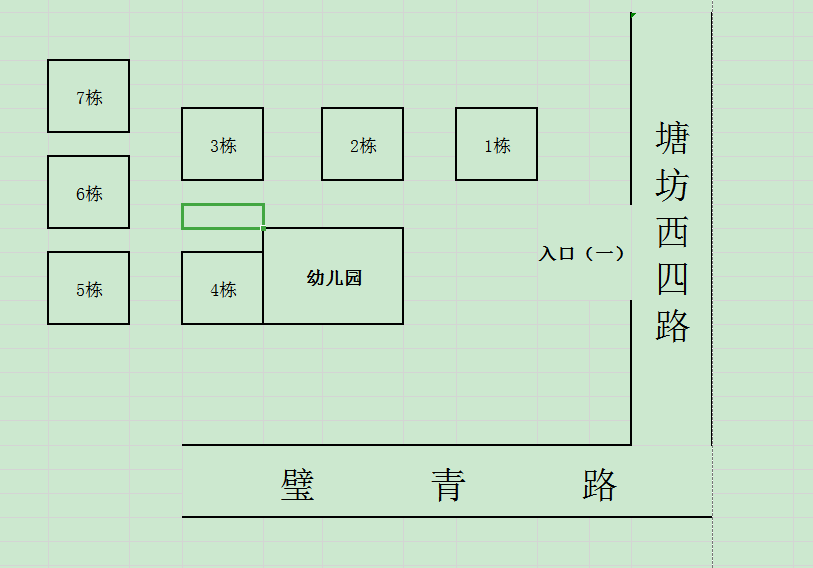 